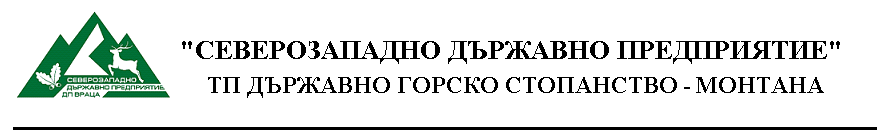          ЗАПОВЕД№ 12016.12.2019 г., гр. МонтанаНа основание чл.23, ал.1, т.1 от Наредбата за условията и реда за възлагане изпълнението на дейности в горските територии-държавна и общинска собственост и за ползването на дървесина и недървесни горски продукти  и утвърден протокол за работа на комисията, назначена със Заповед  № 114 от 10.12.2019 г.			                  ОБЯВЯВАМ:І. Спечелил открит конкурс за „Добив /сеч,извоз,рампиране/ на дървесина” за обект 20404. 1. Класирам на първо място - “Плам форест” ЕООД, с адрес на управление            с. Бързия, код.3520, ул. ”Петроханска” 114, БУЛСТАТ 200135046, представлявано от Пламен Атанасов Антонов,  ЕГН 7603043340, в качеството му на Управител,  предложил най-ниска цена за обект 20404 от  15 004,00 /Петнадесет хиляди и  четири лева/.2. Определям за изпълнител и извършване на дейността “Добив /сеч,извоз,рампиране/ на дървесина”, за обект 20404: 2.1. “Плам форест” ЕООД, с адрес на управление с. Бързия, код.3520, ул. ”Петроханска” 114,  БУЛСТАТ 200135046 представлявано от Пламен Атанасов Антонов,  ЕГН 7603043340, в качеството му на Управител . ІІ. На основание чл. 31, ал. 1, т. 2 от Наредбата за условията и реда за възлагане изпълнението на дейности в горските територии-държавна и общинска собственост и за ползването на дървесина и недървесни горски продукти от тях, гаранцията за участие в ТП ДГС Монтана на класираният на първо място участник „Плам форест” ЕООД да бъде освободена след сключване на договор, освен ако не се трансформира в гаранция за изпълнение.            ІII. Нареждам на основание чл. 35, ал. 1 във връзка с ал. 3, т. 1  от Наредбата за условията и реда за възлагане изпълнението на дейности в горските територии-държавна и общинска собственост и за ползването на дървесина и недървесни горски продукти от тях  в 14 дневен срок от издаването на настоящата заповед да се сключи писмен договор с кандидата определен за изпълнител, след представена гаранция за изпълнение на договора и след представяне на валидни документи съгласно конкурсните условия, в т.ч. и за подизпълнителите, ако такива са предвидени.VІ. Настоящата заповед да се публикува на интернет страницата на СДЗП.VІІ. Препис от заповедта да се изпрати на заинтересованите лица по реда на чл. 61 от АПК, както и да постави на видно място в административната сграда на ТП ДГС “Монтана” за информация.                                                                   Директор на ТП ДГС Монтана:……………..                   / инж. Иван Петков /         